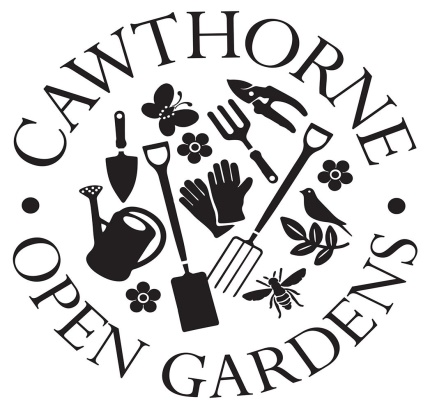 Cawthorne Open Gardens 25th and 26th June 2022Although this seems a long way off, it’s never too soon to start planning!This event draws people from miles around and its continued popularity has provided a substantial income to help sustain our Church building.For the 2022 event, we would like to include new gardens as well as old, so if you think you would like to take part, let us know. Your garden does not have to be of showcase standard, it just has to be interesting – quirky, unusual, big or small. Just as importantly, a successful event needs plenty of volunteers, so if you feel you haven’t a suitable garden, please offer to lend a hand – there will be plenty to do, with catering, parking, programme selling, assisting in the gardens,  all needing willing hands. We want Open Gardens to be a real village event, as inclusive as possible, so that not only the Church will benefit, but also the many shops and organisations the village enjoys.  The first planning meeting will be on 4th November 2021 in the Parish Rooms at 7:30pm, to which all are invited.  The aim of this meeting will be to encourage newcomers to become involved and discuss any new ideas to make the 2022 event as successful as the last.It will be hard work, but we aim to make it enjoyable so all taking part can look back with pride on a worthwhile weekend.Viv and Roger Perry 01226 792067Email    cawthorneopengardens@gmail.com